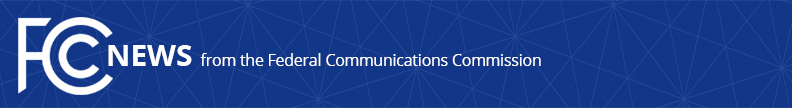 Media Contact: Charlie Meisch, (202) 418-2943charles.meisch@fcc.gov For Immediate ReleaseCLARIFICATION ON CHAIRMAN WHEELER’S RESPONSE TO CONGRESSIONAL QUESTION  -- WASHINGTON, June 13, 2016 – At yesterday’s FCC oversight hearing held by the House Energy & Commerce Subcommittee on Communications and Technology, Chairman Wheeler was asked about a proposal by the Multicultural Media, Telecom and Internet Council (MMTC) in the Quadrennial Review order – which would extend the cable procurement requirements to broadcasters and other regulated communications industries.  As the Commission’s Fact Sheet notes, the draft order that has circulated “address[es] proposals submitted by MMTC,” including this one. The following statement can be attributed to an FCC spokesperson:  “At the hearing, Chairman Wheeler noted that in considering any action taken that might be subject to the Supreme Court’s Adarand decision, the Commission must be careful in determining whether that action would be reviewed under the strict-scrutiny standard, and if so whether it could satisfy that standard.  The Chairman did not intend, by stating current law, to suggest that the MMTC procurement proposal would be subject to the strict-scrutiny standard.”###
Office of Media Relations: (202) 418-0500TTY: (888) 835-5322Twitter: @FCCwww.fcc.gov/office-media-relationsThis is an unofficial announcement of Commission action.  Release of the full text of a Commission order constitutes official action.  See MCI v. FCC. 515 F 2d 385 (D.C. Circ 1974).